Juliet’s RelationshipsIn Act 4, Scene 3, after Juliet’s ‘death’, each character’s reaction says a lot about their relationship with Juliet. The people in Juliet’s life reflect on their relationship but how old are they all?I am Juliet… 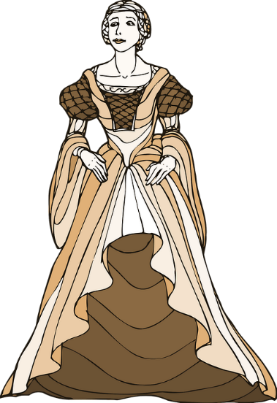 I have been alive for 156 months.			                  How old am I in years?							        I am Juliet’s Father, Capulet. 			I have been alive for 384 months.How old am I in years?								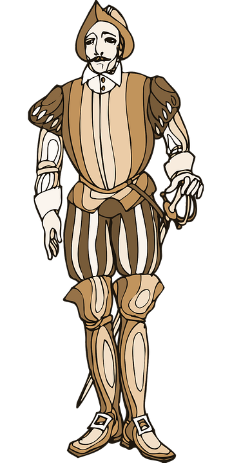 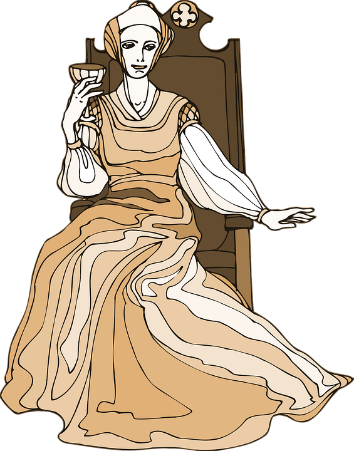 I am Juliet’s mum, Lady Capulet…				     I have been alive for 384 months.How old am I in years?	    						       I am Juliet’s friar…I have been alive for 588 months.How old am I in years?I am Juliet’s Nurse…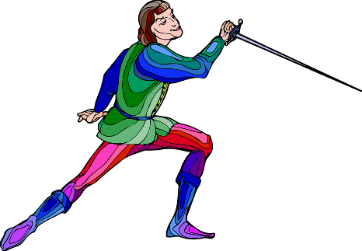 I have been alive for 636 months, How old am I in years?